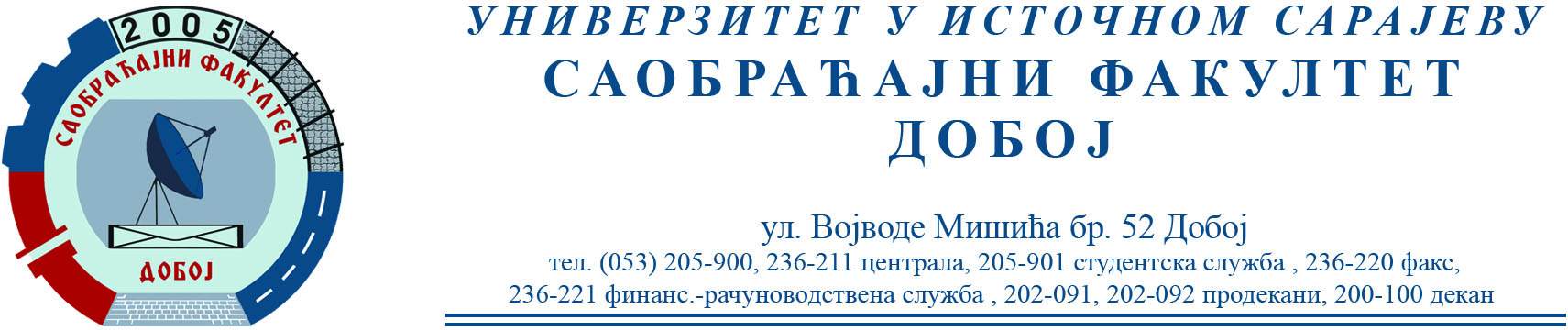 REZULTATI PISMENOG DIJELA ISPITA IZ PREDMETA KONSTRUKCIJA MOTORA SUS ODRŽANOG 11.10.2023.Pismen dio ispita niko nije položio.                                                                                                    Prof. dr Snežana Petković, redovni profesor